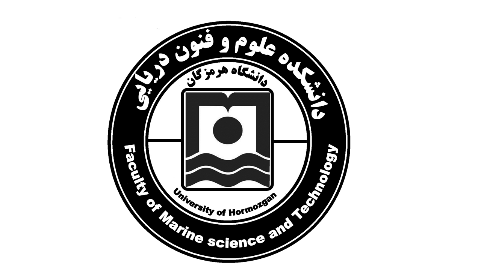 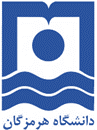  فرم تعهد نامه استفاده ازفضا و تجهیزات آزمایشگاه .................................. دانشکده علوم و فنون دریاییمدیر محترم گروه..................با اهدای سلام و احترامبه استحضار اینجانب خانم/آقای................... به شماره دانشجویی ................ رشته ............ مقطع ........... با توجه به انجام امور آزمایشگاهی پایان نامه، از تاریخ ............. تا تاریخ ................ به مدت ........ متقضی استفاده از فضا و تجهیزات آزمایشگاه دانشکده می‌باشم. و متعهد می‌گردم موارد مشروحه ذیل را به دقت رعایت نمایم:ضمن رعایت اصول امانت داری در استفاده صحیح و حفظ اموال و وسایل آزمایشگاه کوشا باشم.در صورت بروز هر گونه حادثه و خرابی تجهیزات و اموال آزمایشگاه بلافاصله مسئول آزمایشگاه را مطلع نمایم.ساعت ورود و خروج خود را در دفتر آزمایشگاه ثبت نمایم و به مسئول انتظامات اطلاع رسانی نمایم.نسبت به رعایت موازین شرعی و اخلاقی پایبند بوده و کلیه شئونات اسلامی را در آزمایشگاه رعایت نمایم.نسبت به رعایت نظم، نظافت، بهداشت فردی، بهداشت محیط آزمایشگاه و قوانین آزمایشگاه کوشا باشم.نام و نام خانوادگی دانشجو:                  تاریخ:                       امضاءاینجانب ................................................. استاد راهنمای پایان نامه خانم/ آقای: ...................................................... ، ضمن قبول مسئولیت نامبرده، ایشان را به آزمایشگاه معرفی می‌نمایم.ضمنا یاد آور می‌شود دانشجوی فوق نیاز به حضور در ساعات غیر اداری و روزهای تعطیل   دارد□        ندارد□.نظراستادراهنما:............................................................................................................................................................................................................................................................................................................................................................................................................................................................................................................................................................................................................تایید استاد راهنما:  امضاء / تاریخمسئول آزمایشگاه ................: موافقت می‌گردد□ نمی‌گردد□امضاء / تاریخمدیر گروه ................:  موافقت می‌گردد□ نمی‌گردد □امضاء / تاریخرئیس دانشکده علوم و فنون دریایی:  موافقت می‌گردد□ نمی‌گردد□امضاء / تاریخ